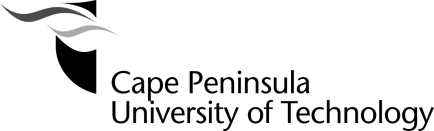 Fundani CHED:  Student LearningPEER TUTORIAL PROGRAMMETutor Training Application Form2020Applications are invited for the position of Peer Tutor in the departments offering tutorial programmes.Completed and signed application forms to be submitted at the Fundani CHED: Student Learning Unit, room 4.30, Engineering building, Cape Town / Writing Centre, IT building, Room 3.12, Bellville Minimum requirements for application are:Applicant must be academically competent in the subject - not necessarily a "high flyer"Applicant must have the time to:Conduct on average, two 60-minute tutor sessions per week – not more than 5 hours/ week Attend regular planning meetings with supervising lecturerAttend regular monthly meetings with tutor teamAttend a two-day training workshop at the beginning of the academic year and ongoing training thereafter.Applicants must feel comfortable working in a team.The Dean or Head of Department must endorse the application.Please answer the following questions:In your own words explain why you would like to become a peer tutor?Are you able to attend a 2-day training workshop at the beginning of the year/ semester?  Yes / NoPlease attach a printout of your latest academic results and proof of regisrationFull Name:Student No:ID/Passport No.:Are you a foreign student?Home Address:Code:Tel No (home):(Cell):Study Address:Code:Tel No (study):(Cell):Email:Faculty:Department:Course:What subject/s do you wish to tutor in?  What subject/s do you wish to tutor in?  What subject/s do you wish to tutor in?  What subject/s do you wish to tutor in?  RECOMMENDATION OF PROSPECTIVE TUTORRECOMMENDATION OF PROSPECTIVE TUTORRECOMMENDATION OF PROSPECTIVE TUTORRECOMMENDATION OF PROSPECTIVE TUTORRECOMMENDATION OF PROSPECTIVE TUTORRECOMMENDATION OF PROSPECTIVE TUTORRECOMMENDATION OF PROSPECTIVE TUTORRECOMMENDATION OF PROSPECTIVE TUTORRECOMMENDATION OF PROSPECTIVE TUTORRECOMMENDATION OF PROSPECTIVE TUTORI recommendI recommendas a tutor foras a tutor foras a tutor for(tutors’ full name)(tutors’ full name)(subject/ course)(subject/ course)(subject/ course)Briefly outline why you think this candidate may be a good tutor?Briefly outline why you think this candidate may be a good tutor?Briefly outline why you think this candidate may be a good tutor?Briefly outline why you think this candidate may be a good tutor?Briefly outline why you think this candidate may be a good tutor?Briefly outline why you think this candidate may be a good tutor?Briefly outline why you think this candidate may be a good tutor?Briefly outline why you think this candidate may be a good tutor?Briefly outline why you think this candidate may be a good tutor?Briefly outline why you think this candidate may be a good tutor?Recommended by:Recommended by:Recommended by:Signature:Signature:Signature:Signature:Contact Number:Contact Number:Contact Number:DEAN/ HEAD OF DEPARTMENTDEAN/ HEAD OF DEPARTMENTDEAN/ HEAD OF DEPARTMENTDEAN/ HEAD OF DEPARTMENTDEAN/ HEAD OF DEPARTMENTDEAN/ HEAD OF DEPARTMENTDEAN/ HEAD OF DEPARTMENTDEAN/ HEAD OF DEPARTMENTDEAN/ HEAD OF DEPARTMENTDEAN/ HEAD OF DEPARTMENTI do/ do not support this application (Please delete one)I do/ do not support this application (Please delete one)I do/ do not support this application (Please delete one)I do/ do not support this application (Please delete one)I do/ do not support this application (Please delete one)I do/ do not support this application (Please delete one)I do/ do not support this application (Please delete one)I do/ do not support this application (Please delete one)I do/ do not support this application (Please delete one)I do/ do not support this application (Please delete one)Signature:  Date:Date: